ФИЛВОРДЫТема: «Тепловые явления»Тема: «Изменение агрегатных состояний веществ»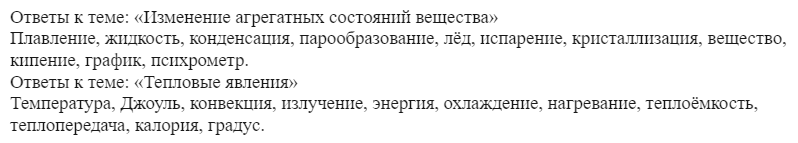 ТГРЕНЭКОНВЕИЛЗИЯИЦКЕМЯУЧЕНИЕТЕПАДЖОТСМЁПЕРЬЛУЬОКОЛРУАНАЧЕРПЕАТГРЕАДЕЛТЕИНАВЯППООДУСАЛИДДЖХАРГКОРЕЕАЛАНДЁЛКЕНЯИВИНИЕИПИЕЦОЕЕРАПСИЗАЗАРБОГРАИЛЬПАРОРИФАЛТСОМЕТКОТСПОРХИСПВРИЛКВЕЩЕСТКЯАДИЖКОННСИВЛЕНИЕДЕАЦ